Workforce Requests Portal Guide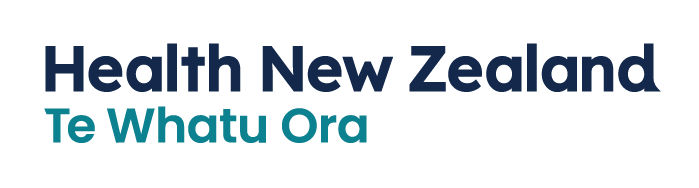 Pharmacist Vaccinators Sign up to the Workforce Requests Portal You’ll need to sign up and create a My Health Account Workforce to access the Workforce Requests Portal. Find out more at About My Health Account Workforce – Health New Zealand | Te Whatu Ora. Log in to the Workforce Requests PortalWhen you are returning to the Workforce Requests Portal after initially signing up, you’ll need to log in to get to your home page.Update your personal profileIf you need to make changes to your personal details after your initial sign up. You can do this by updating your details in your My Health Account Workforce account by going to My Health Account Workforce | Health New Zealand | Te Whatu Ora. See Getting the most from your account – Health New Zealand | Te Whatu Ora for more information and trouble shooting. If you want to update personal details only in your Workforce Requests Portal, follow the steps below.Submit a new authorisation request – Transition to whole-of-life vaccinatorWhen you have completed the Transition to whole-of-life vaccinator training you can submit a new authorisation request. This will go to a Medical Officer of Health (MOoH) for review.More information requiredFollowing an authorisation submission, Te Whatu Ora – Health NZ may request more information. This can occur when the information provided is not complete (e.g. a document is missing or in-complete). You’ll receive an email from Workforce Requests letting you know you have a notification in your Workforce Requests Portal.Uploading post authorisation requirement documents After you have submitted a new authorisation request you will need to complete post authorisation requirements, and when you have successfully met these requirements you’ll need to upload post authorisation requirement documents as evidence of this. Post authorisation requirements documents are your:workbook sign off sheetcompleted and signed clinical assessment on a person under two years oldDownload your current authorisation letterYou’ll receive an email from Workforce Requests to let you know you have a new notification when an authorisation letter is ready for you.Get help If you need help with:Setting up or accessing a My Health Account Workforce Check out My Health Account Workforce information, help and FAQs at My Health Account Workforce – Health New Zealand | Te Whatu OraContact the My Health Account Workforce team, contact details located at About My Health Account Workforce – Health New Zealand | Te Whatu OraApplying for vaccinator authorisation in the Workforce Requests PortalContact the Vaccinator Authorisation team at vaccinatorauthorisations@health.govt.nz Send us a message via your Workforce Requests Portal home page (see steps below)Welcome to the Workforce Requests PortalThe Workforce Requests Portal will allow you to sign in securely to apply for vaccinator authorisation, upload and access your vaccinator authorisation documentation, and access your vaccinator authorisation letters. Access the Workforce Requests Portal via the hyperlink, URL or QR code:Workforce requestshttps://workforcerequest.powerappsportals.com/SignIn?ReturnUrl=%2F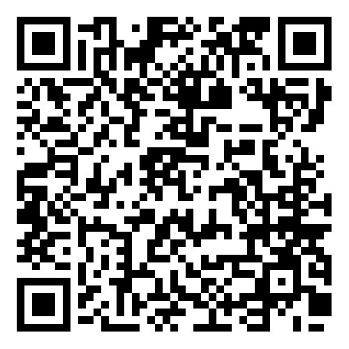 StepActionScreen shot guidance1Access the Workforce Requests Portal via the link or QR code on the cover pageTip: You can use any browser such as Edge, Chrome or SafariAccess the Workforce Requests Portal via the link or QR code on the cover pageTip: You can use any browser such as Edge, Chrome or Safari2Click My Health Account Workforce buttonThis will take you to sign up for a My Health Account Workforce account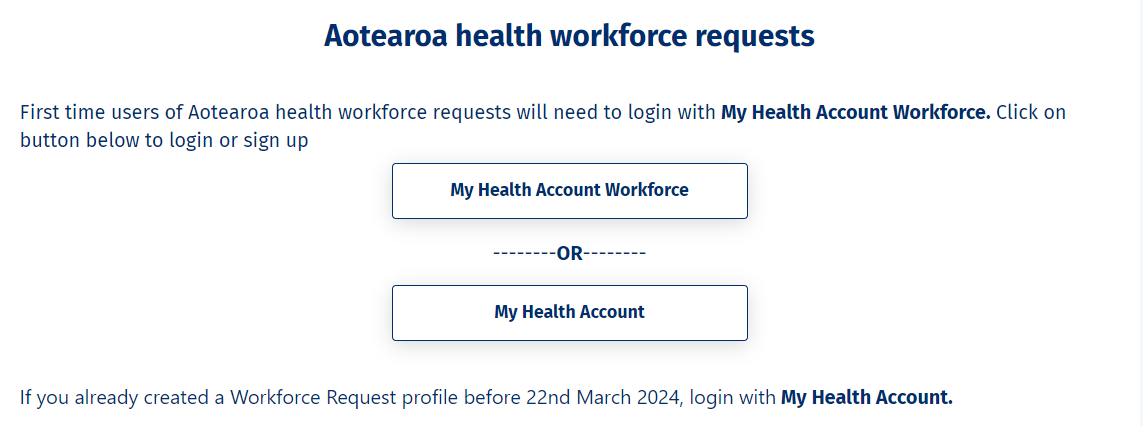 3Click Sign up Tip: If you have a My Health Account Workforce already you can go to page 7 to log in then you’ll be directed to create Workforce Requests Portal profile steps 16 – 18 below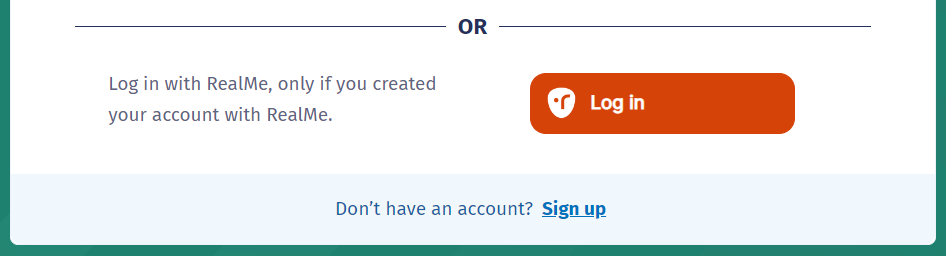 4Click Sign up with email to create an account linked to your email Or Click Log in to create an account using an existing RealMe account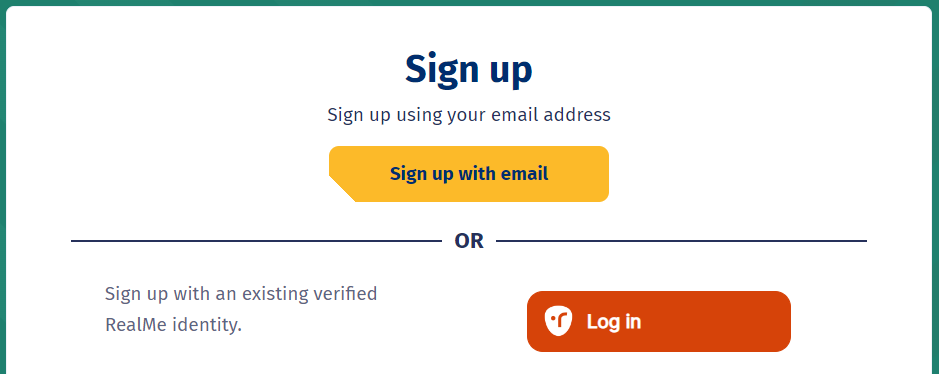 If you used RealMe or RealMe Verified to sign up for your personal My Health Account, you will need to sign up for My Health Account Workforce using an email address and password.You’ll need your own email address. It must be unique to you and not one you share with someone else. It also must be a different email address from the one you used when you created a My Health Account as a health consumer.Not sure if you have a My Health Account? If you have accessed My Covid Record to create a vaccine pass or enter RAT test results, you will have set up a My Health AccountIf you used RealMe or RealMe Verified to sign up for your personal My Health Account, you will need to sign up for My Health Account Workforce using an email address and password.You’ll need your own email address. It must be unique to you and not one you share with someone else. It also must be a different email address from the one you used when you created a My Health Account as a health consumer.Not sure if you have a My Health Account? If you have accessed My Covid Record to create a vaccine pass or enter RAT test results, you will have set up a My Health Account567Click hyperlinks to open and read the Privacy statement and Terms of useTick the box to confirm:you have read and agree to the Privacy statement and Terms of useyou are making this application on your own behalfClick Start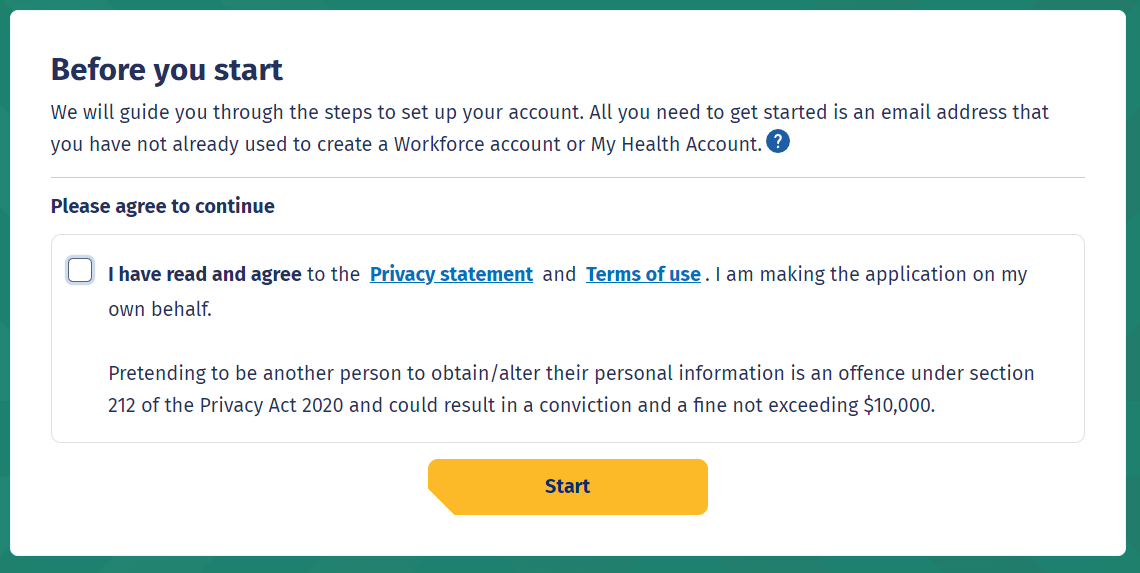 89Enter your email addressClick Send verification 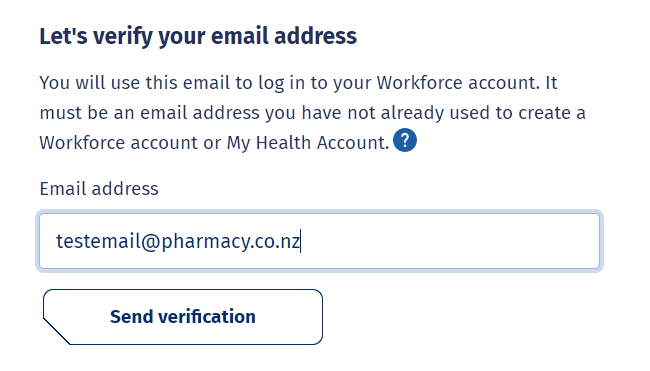 10Open your email application (e.g. outlook, gmail etc) in a new tabOpen the email From: My Health AccountSubject: Here’s your My Health Account Workforce verification codeNote your verification code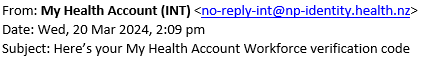 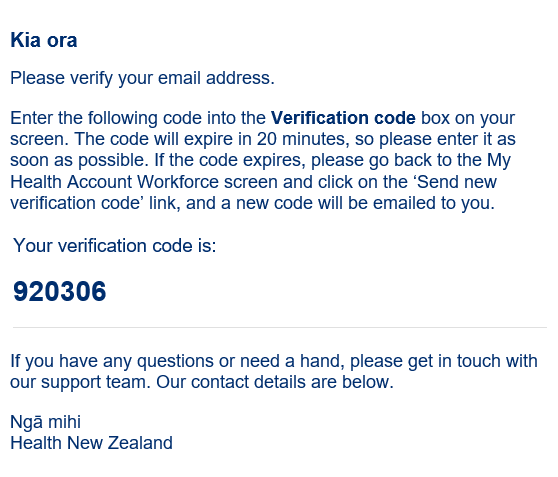 1112Return to My Health Account Workforce portal tab Enter your Verification code Click Continue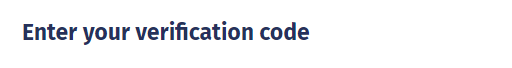 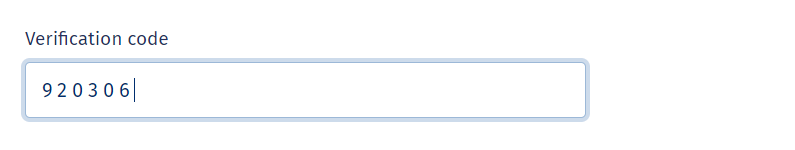 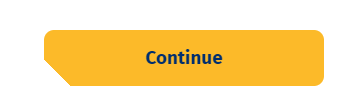 1314Enter a passwordTip: Note the criteria provided to guide you creating a strong password Click Continue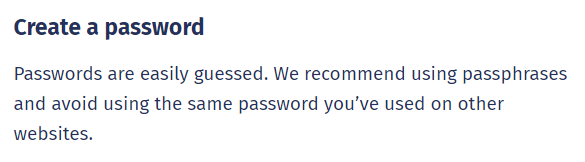 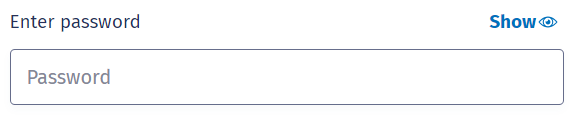 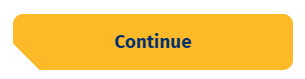 15Click Allow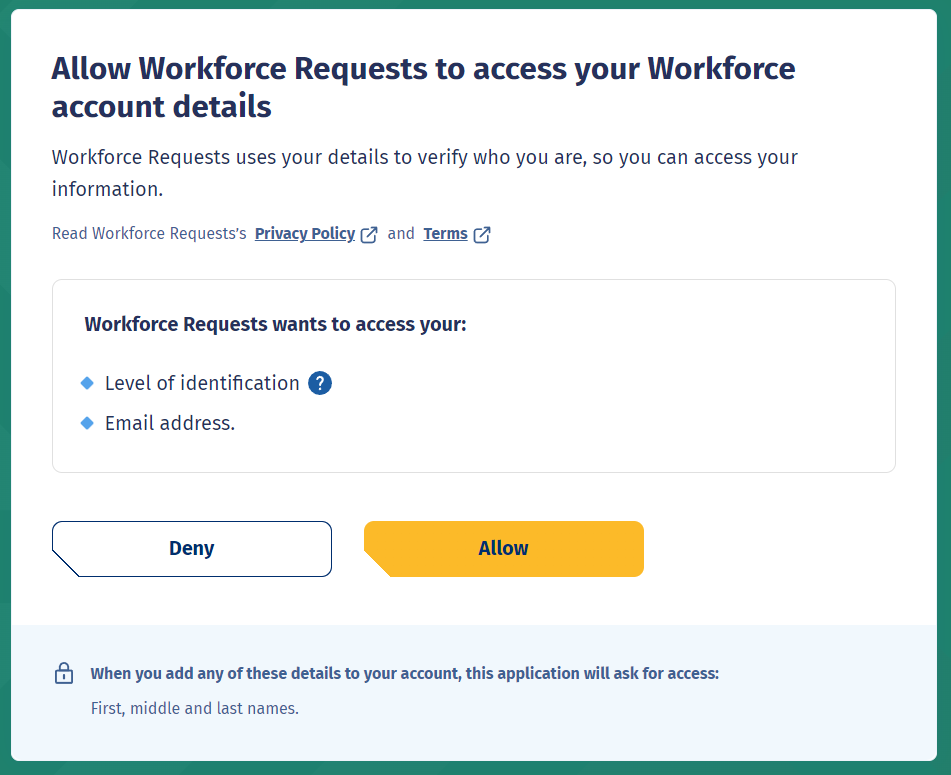 1617You’ll now be taken to the Workforce Requests Portal to set up your profile Complete Your Details form fields (see Tips below)Once you have completed the form fields, click Submit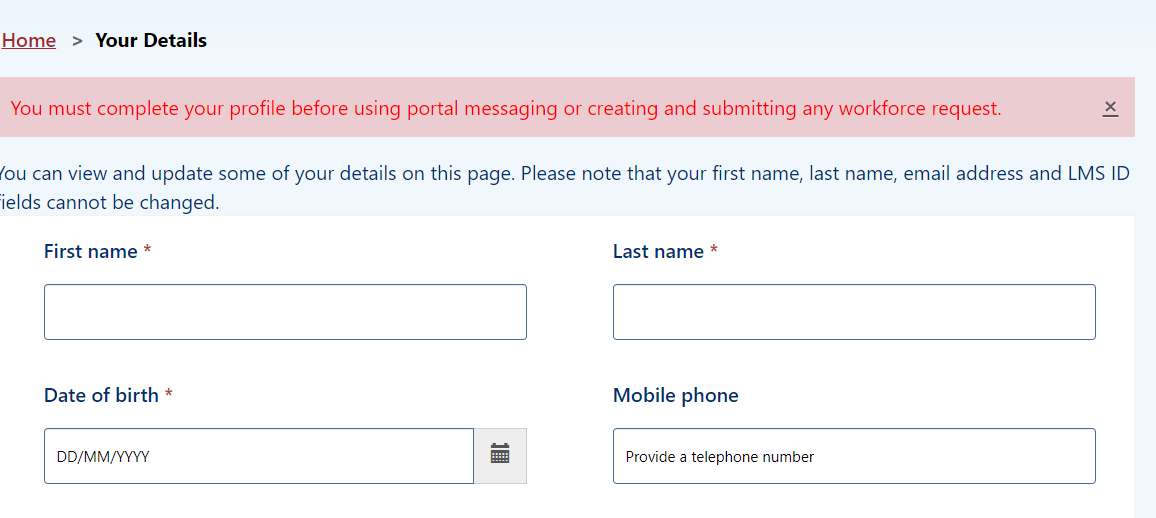 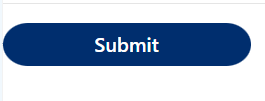 Date of birth - use DD/MM/YYY format.Alternate email address - you may like to add your personal / alternative email address here. Notifications and reminders from Workforce Requests will be sent to your sign-up email address and the alternate email address you provide (from June 2024).Ethnicity - use the drop-down list on the right to select your ethnicity, you can select more than one ethnicity.LMS ID - this is your Immunisation Advisory Centre (IMAC) Learning Management System (LMS) identity number, you’ll find the alpha-numeric identification on your IMAC certificate.APC – this is your Annual Practicing Certificate number.CPN / HPI – this is your Health Provider Index Common Person Number, known as CPN or HPI number.Employer and Employer email address - if you provide details the portal may include your employer in notifications of when your vaccination authorisation is due for renewal.For more information go to Getting the most from your account – Health New Zealand | Te Whatu Ora)Date of birth - use DD/MM/YYY format.Alternate email address - you may like to add your personal / alternative email address here. Notifications and reminders from Workforce Requests will be sent to your sign-up email address and the alternate email address you provide (from June 2024).Ethnicity - use the drop-down list on the right to select your ethnicity, you can select more than one ethnicity.LMS ID - this is your Immunisation Advisory Centre (IMAC) Learning Management System (LMS) identity number, you’ll find the alpha-numeric identification on your IMAC certificate.APC – this is your Annual Practicing Certificate number.CPN / HPI – this is your Health Provider Index Common Person Number, known as CPN or HPI number.Employer and Employer email address - if you provide details the portal may include your employer in notifications of when your vaccination authorisation is due for renewal.For more information go to Getting the most from your account – Health New Zealand | Te Whatu Ora)18You are now signed up and taken to your Workforce Requests Portal home pageThis is the page you’ll use to view your messages, submit vaccinator authorisation requests and ultimately download your vaccinator authorisation letter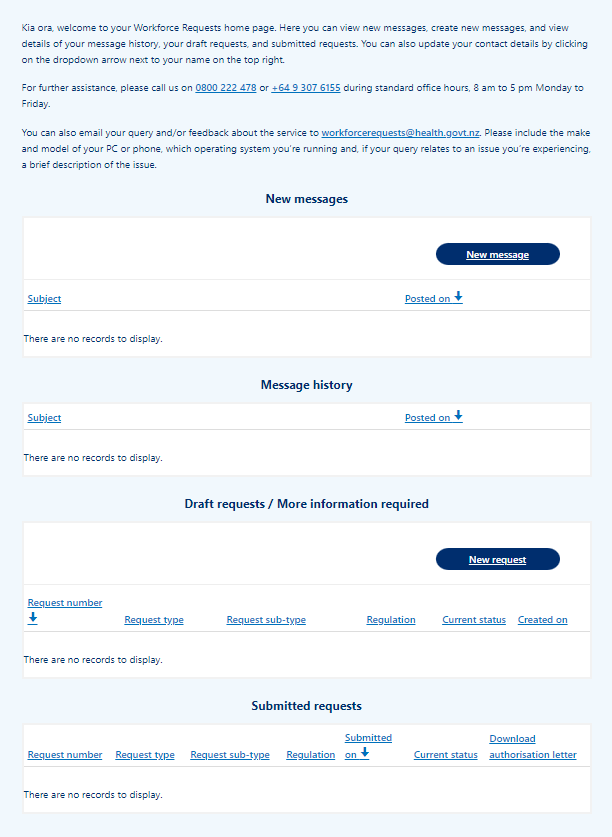 If you need to:Submit a new authorisation request – Transition to whole-of-life vaccinator – go to page 10If you need to:Submit a new authorisation request – Transition to whole-of-life vaccinator – go to page 10StepActionScreen shot guidance1Access the Workforce Requests Portal via the link or QR code on the cover pageTip: You can use any browser such as Edge, Chrome or SafariAccess the Workforce Requests Portal via the link or QR code on the cover pageTip: You can use any browser such as Edge, Chrome or Safari2Click My Health Account Workforce button34Enter your Email address and PasswordClick Log in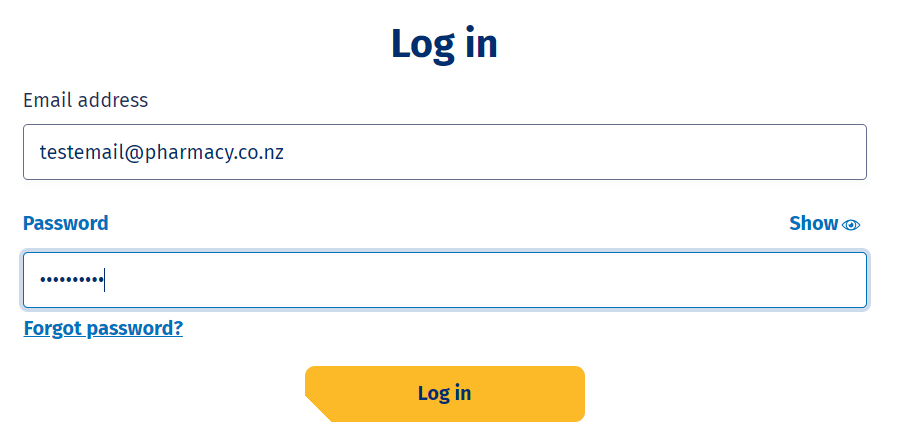 5You’ll be taken to your Workforce Requests Portal home pageThis is the page you’ll use to view your messages, submit vaccinator authorisation requests and ultimately download your vaccinator authorisation letterIf you need to:Update your profile – go to page 9Submit a new authorisation request – Transition to whole-of-life vaccinator – go to page 10Upload your post authorisation requirements documents – go to page 17Download your Authorisation letter – go to page 20If you need to:Update your profile – go to page 9Submit a new authorisation request – Transition to whole-of-life vaccinator – go to page 10Upload your post authorisation requirements documents – go to page 17Download your Authorisation letter – go to page 20StepActionScreen shot guidance1Log in to your Workforce Requests Portal via the link or QR code on the cover page (page 7)Tip: You can use any browser such as Edge, Chrome or SafariLog in to your Workforce Requests Portal via the link or QR code on the cover page (page 7)Tip: You can use any browser such as Edge, Chrome or Safari23Click the down arrow by your name (top right of the page)Click Your details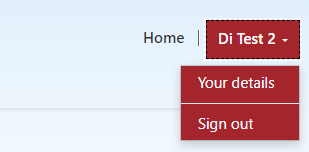 4Amend your personal detailsTip: You can’t change your:First or last namePrimary email addressLMS ID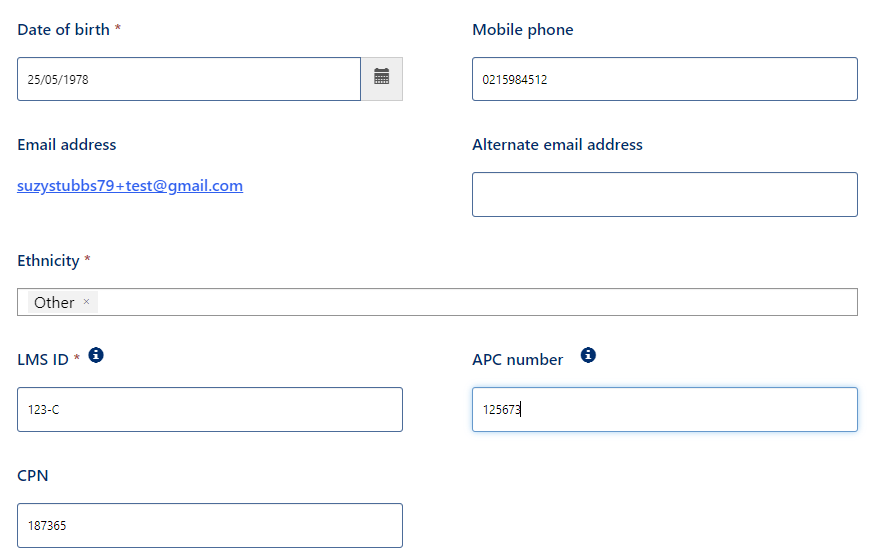 5Once you’ve updated your details, click Submit (bottom left of the screen)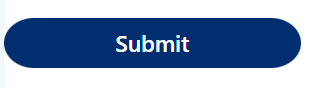 StepActionScreen shot guidance1Log in to your Workforce Requests Portal via the link or QR code on the cover page (page 7)Tip: You can use any browser such as Edge, Chrome or SafariLog in to your Workforce Requests Portal via the link or QR code on the cover page (page 7)Tip: You can use any browser such as Edge, Chrome or Safari23From your home page, scroll down to Draft requests / More information requiredClick New request 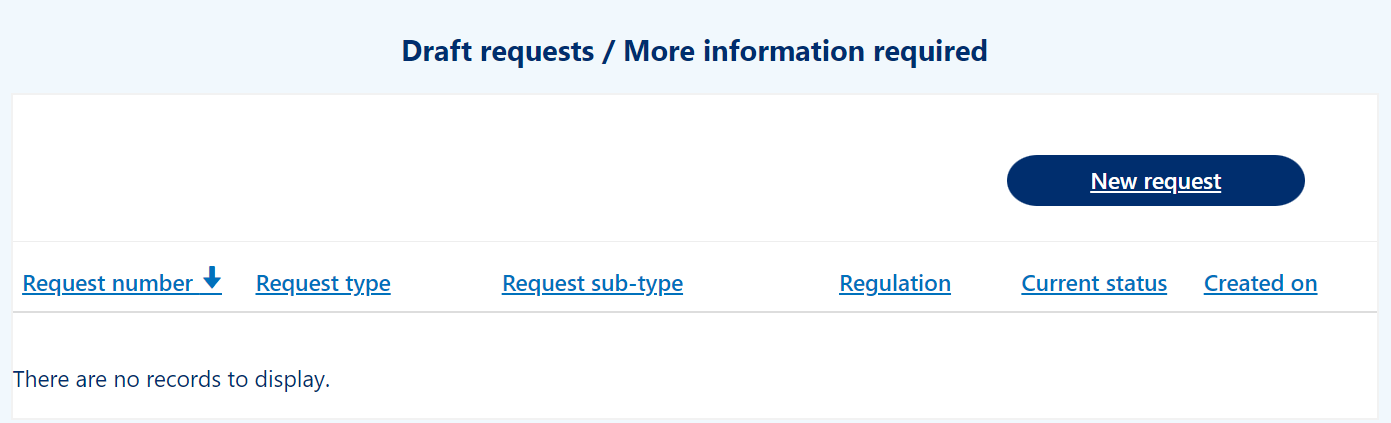 4Complete the drop-down fieldsRequest type – select Authorised VaccinatorRequest sub-type – select Transition to whole-of-life vaccinatorRequest priority – select Standard (approx. 7 working days) or Urgent (if you need authorisation sooner than 7 days. You’ll be prompted to add a reason for the urgent request)Click Next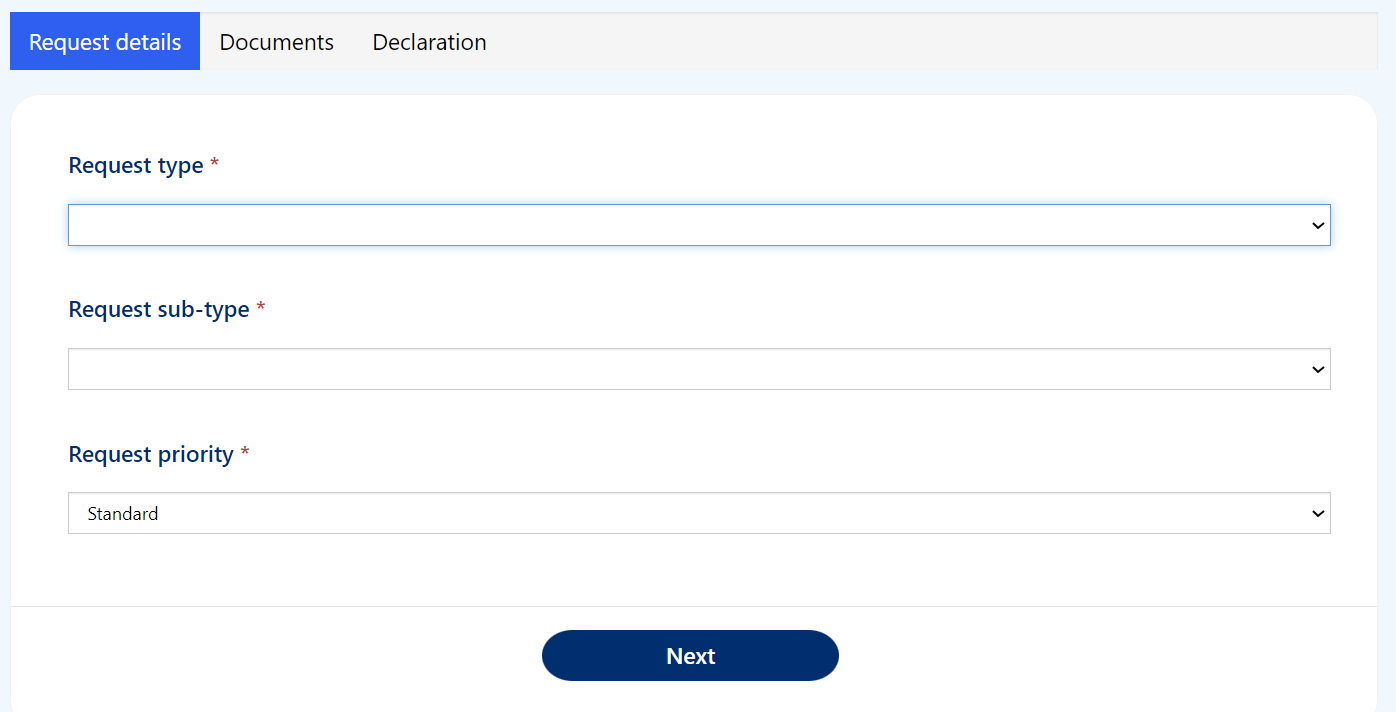 5Upload the following documents:Current CPR certificateFoundation Course or Update Training CertificateCopy of original clinical assessmentExtending vaccinator skills (whole-of-life) Course CertificateCurrent APCClick Upload file alongside the document you wish to upload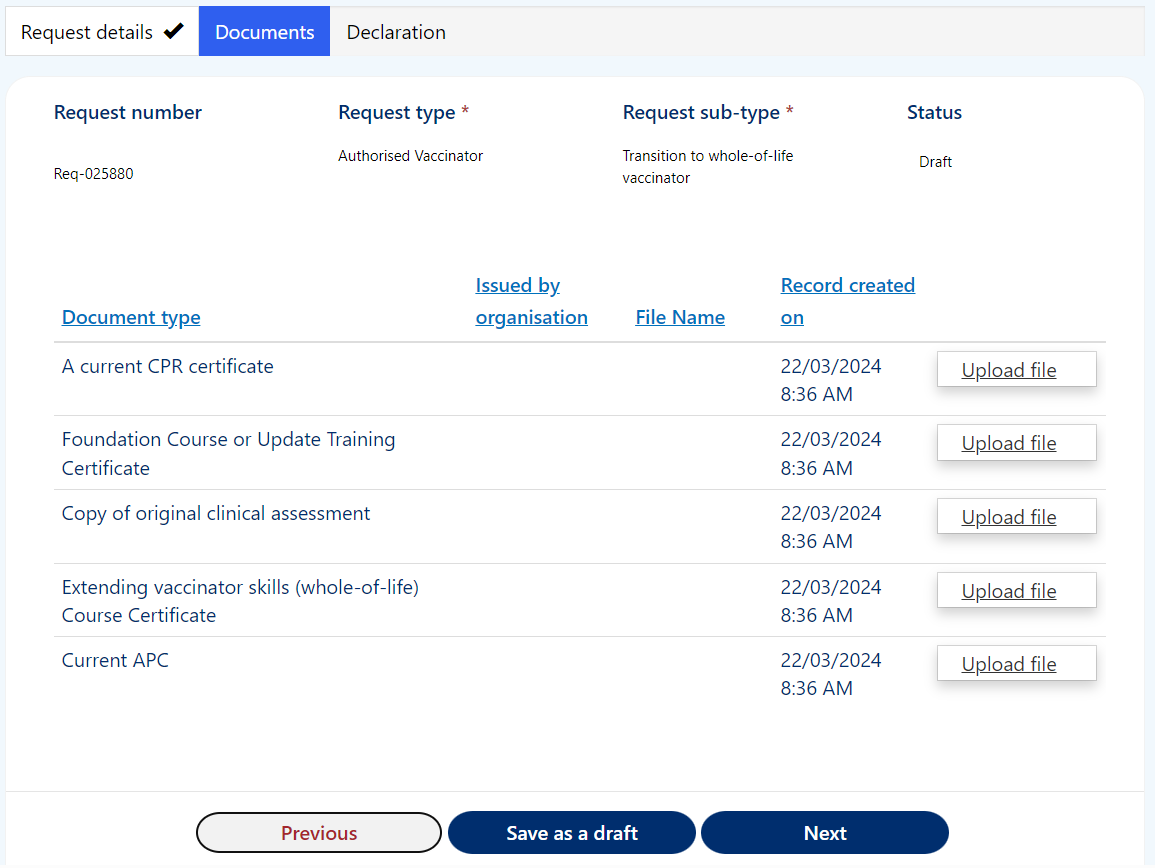 6789Enter the name of the organisation who issued the document in the Issued by organisation fieldClick Choose file to select file from your deviceTip: you can upload pdf or image filesClick UploadRepeat steps 5 – 9 for each document type required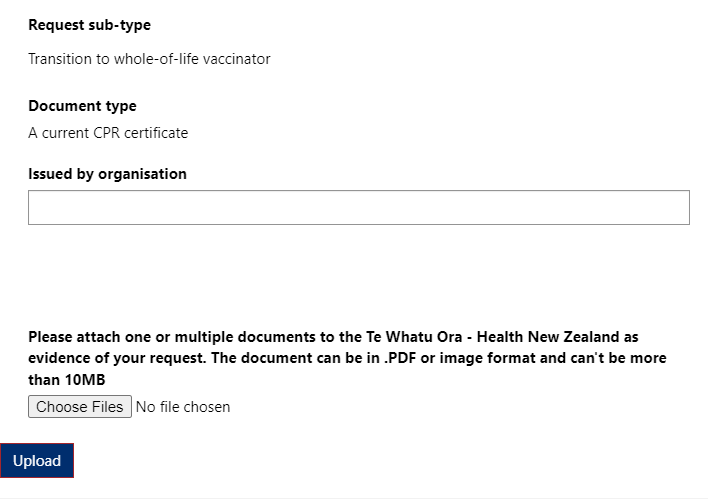 Tip: you can upload more than one file against each document type. You can delete a file if you make a mistake. Click Upload fileClick drop down arrow by the file you want to deleteClick DeleteConfirm you want to DeleteClick Upload to save the change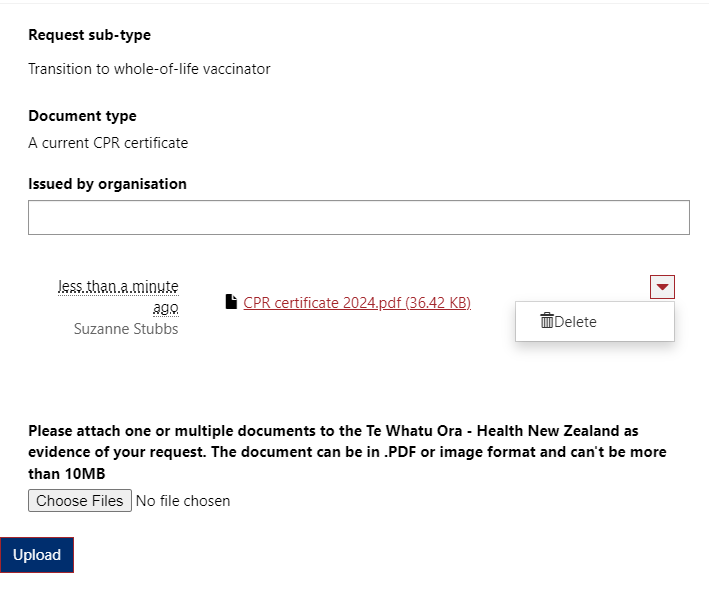 10Once you have uploaded all your documents click Next to continue Tip: You can Save as a draft if you need to return to upload further documents at a later time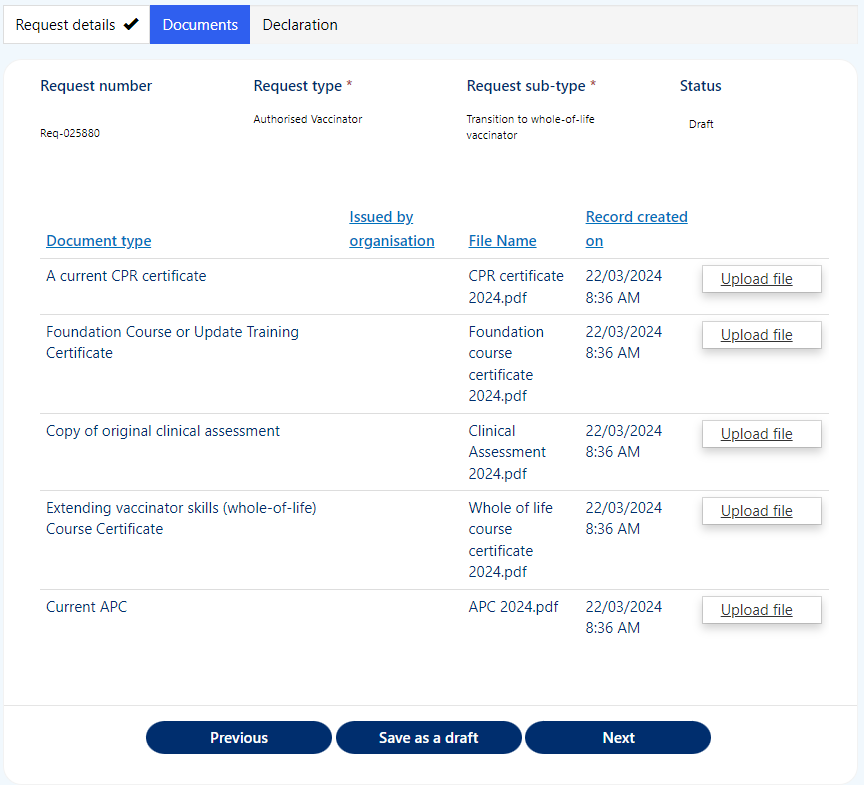 1112To complete and submit your request, check the box to confirm your declaration Click Submit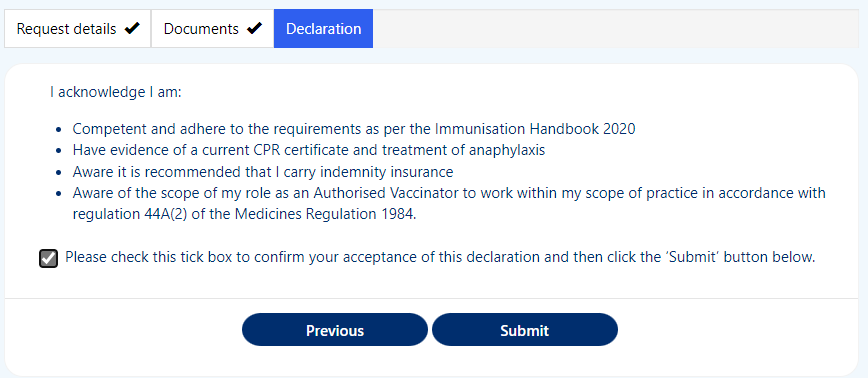 13You’ll return to your Workforce Requests Portal home page Your request will now be sitting under your Submitted requests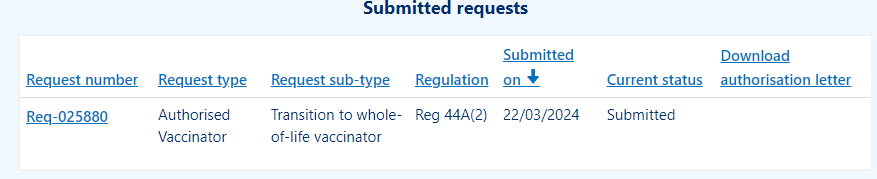 Your request will now be reviewed by Health NZ – Te Whatu Ora. Once your request has been reviewed you will receive a notification via email of:More information required – go to page 15Authorisation letter – go to page 20Your request will now be reviewed by Health NZ – Te Whatu Ora. Once your request has been reviewed you will receive a notification via email of:More information required – go to page 15Authorisation letter – go to page 20StepActionScreen shot guidance1Log in to your Workforce Requests Portal via the link or QR code on the cover page (page 7)Tip: You can use any browser such as Edge, Chrome or SafariLog in to your Workforce Requests Portal via the link or QR code on the cover page (page 7)Tip: You can use any browser such as Edge, Chrome or Safari 2 3You’ll see a message in the New messages sectionClick the Subject hyperlink to open and read the message, we’ll let you know what information is needed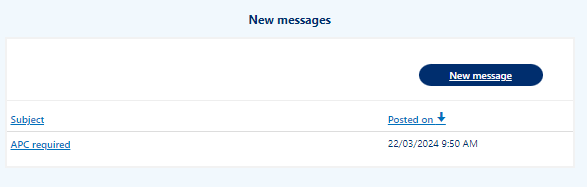 4Your request will now be under the Draft requests / More information required sectionClick the Req-number hyperlink to open the request and upload the required information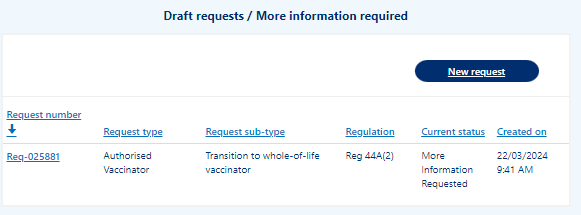 5Click Next to confirm the Request type, sub-type and priority 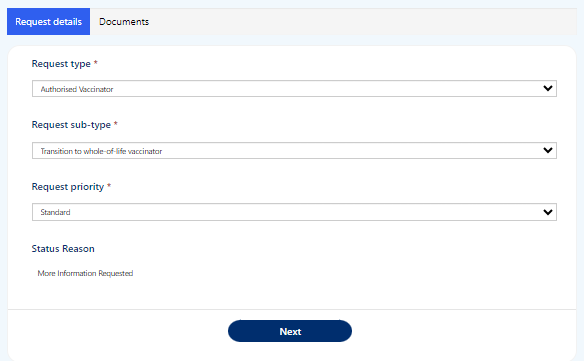 6Click Upload file against the required information to select file to uploadOnce all required files have been uploaded, click Submit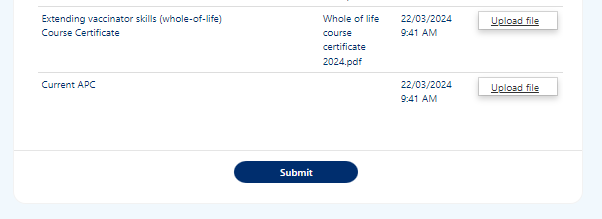 7 Your request will now be displayed under the Submitted requests section again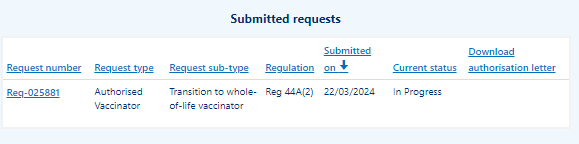 StepStepActionActionScreen shot guidance11Log in to your Workforce Requests Portal via the link or QR code on the cover page (page 7)Tip: You can use any browser such as Edge, Chrome or SafariLog in to your Workforce Requests Portal via the link or QR code on the cover page (page 7)Tip: You can use any browser such as Edge, Chrome or SafariLog in to your Workforce Requests Portal via the link or QR code on the cover page (page 7)Tip: You can use any browser such as Edge, Chrome or Safari2323From your home page, scroll down to the Post authorisation section. If you have Post authorisation requirements to complete and upload this will show hereClick the Req-number hyperlinkFrom your home page, scroll down to the Post authorisation section. If you have Post authorisation requirements to complete and upload this will show hereClick the Req-number hyperlink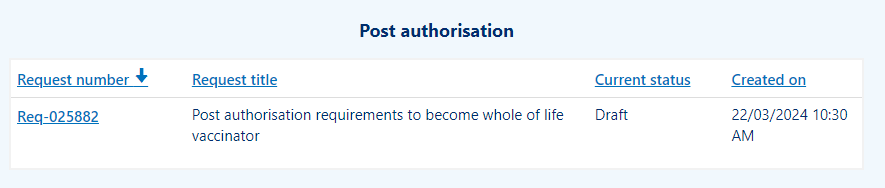 44Click Next to confirm Request details Click Next to confirm Request details 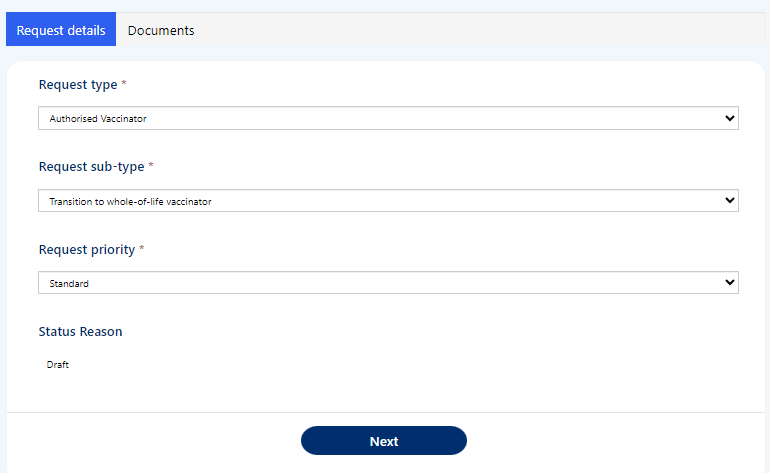 55Upload the listed documents:completed and signed clinical assessment Sign off sheet from workbookClick Upload alongside the document you wish to uploadUpload the listed documents:completed and signed clinical assessment Sign off sheet from workbookClick Upload alongside the document you wish to upload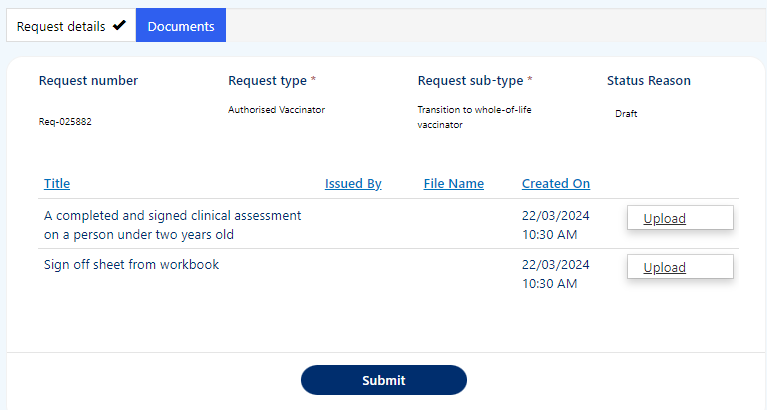 You can upload one or both documents before Submitting.If you Submit with just one document uploaded, then you’ll receive an updated authorisation letter with remaining conditions included.Once you have successfully complete and uploaded both post authorisation requirements documents you’ll receive an authorisation letter with no conditions.You can upload one or both documents before Submitting.If you Submit with just one document uploaded, then you’ll receive an updated authorisation letter with remaining conditions included.Once you have successfully complete and uploaded both post authorisation requirements documents you’ll receive an authorisation letter with no conditions.You can upload one or both documents before Submitting.If you Submit with just one document uploaded, then you’ll receive an updated authorisation letter with remaining conditions included.Once you have successfully complete and uploaded both post authorisation requirements documents you’ll receive an authorisation letter with no conditions.66Once you have uploaded the post authorisation requirements document(s)Click SubmitRepeat steps 1 – 6 to upload additional post authorisation requirements documents to a request.Tip: If you upload a document in error, see page 12 for steps to delete the upload.Once you have uploaded the post authorisation requirements document(s)Click SubmitRepeat steps 1 – 6 to upload additional post authorisation requirements documents to a request.Tip: If you upload a document in error, see page 12 for steps to delete the upload.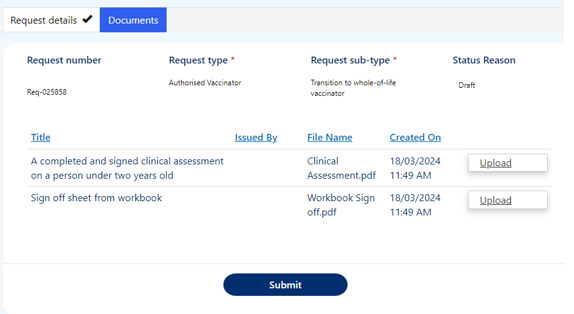 7Once you have Submitted you’ll see this request in the Submitted requests section of your Workforce Requests Portal homepage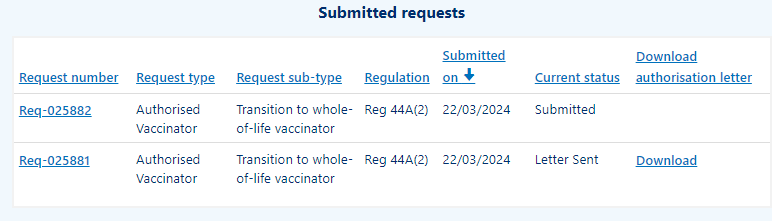 Once your request has been reviewed you will receive notification via email of:More information required – go to page 15Authorisation letter – go to page 20Once your request has been reviewed you will receive notification via email of:More information required – go to page 15Authorisation letter – go to page 20Once your request has been reviewed you will receive notification via email of:More information required – go to page 15Authorisation letter – go to page 20StepActionScreen shot guidance1Log in to your Workforce Requests Portal via the link or QR code on the cover page (page 7)Tip: You can use any browser such as Edge, Chrome or SafariLog in to your Workforce Requests Portal via the link or QR code on the cover page (page 7)Tip: You can use any browser such as Edge, Chrome or Safari2Under the New messages section click the Subject line / message title hyperlink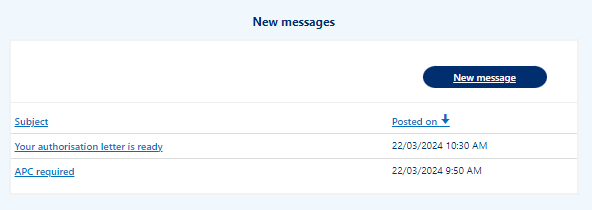 3Use the scroll bar to read the messageOnce you have read the message click ReturnTip: Your initial authorisation will have conditions on your practice. It’s important that you read your authorisation letter to understand these conditions 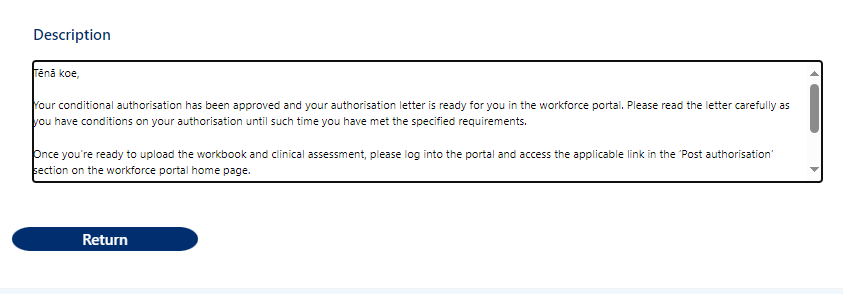 4Scroll down to the Submitted requests sectionClick Download to download your approval letter Tip: You’ll only be able to download the most current approval letter. Once a letter is superseded, you’ll no longer have access to the Download button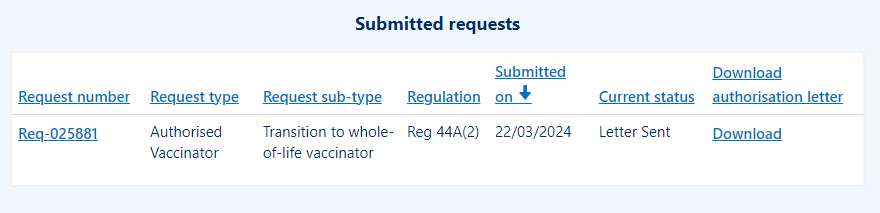 5You may have conditions on your authorisation It’s important that you read your authorisation letter to understand these conditionsGo to Uploading post authorisation requirements (page 17) once you have successfully completed your post authorisation requirements and are ready to upload these documents as evidence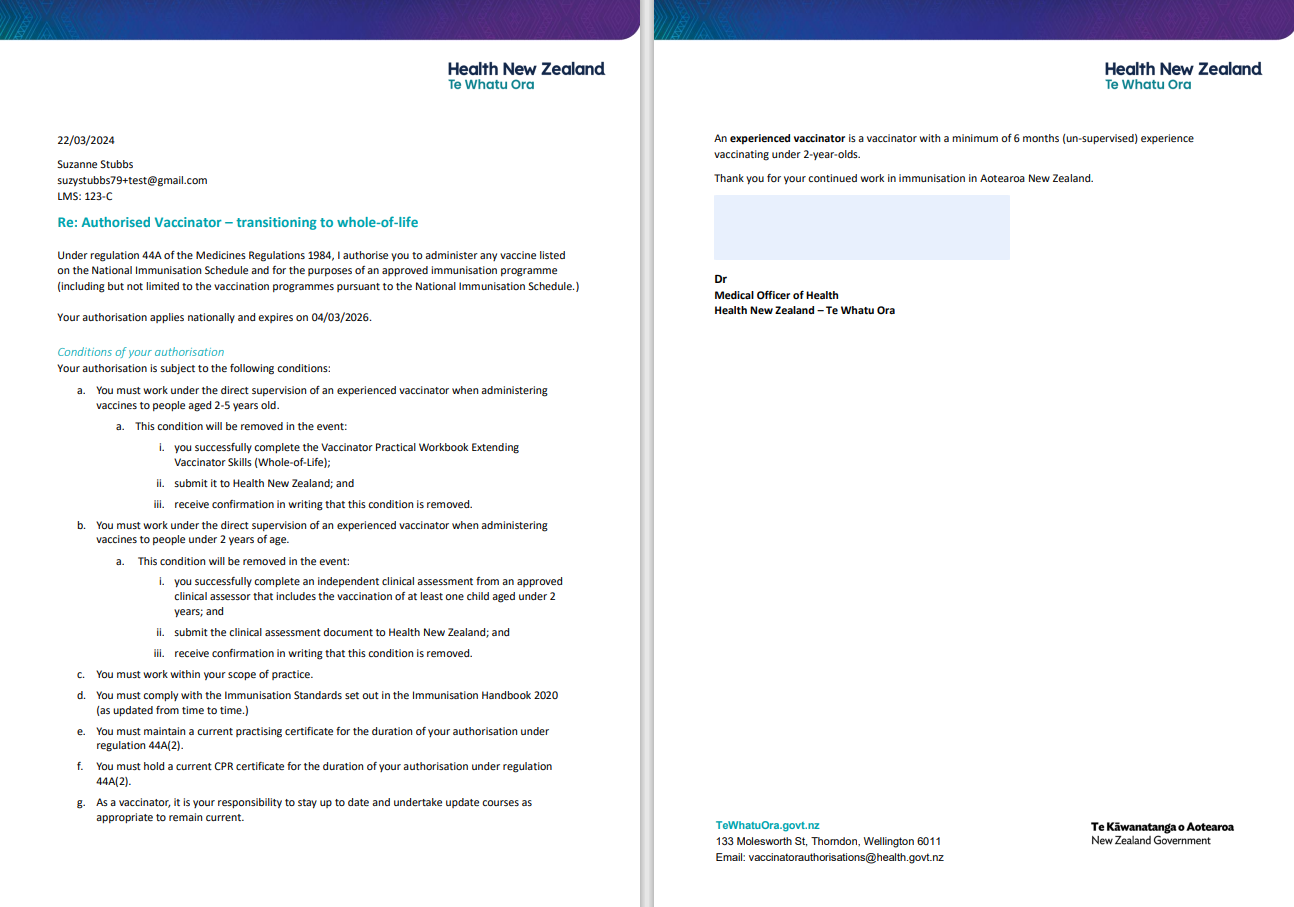 StepActionScreen shot guidance1Log in to your Workforce Requests Portal via the link or QR code on the cover page (page 7)Tip: You can use any browser such as Edge, Chrome or SafariLog in to your Workforce Requests Portal via the link or QR code on the cover page (page 7)Tip: You can use any browser such as Edge, Chrome or Safari2Under the New messages section click New message34Complete the fields:Subject - if your message is in relation to a submitted request please include the Req-number in the subject linePriority – select from the drop downDescription – type your message, please provide as much detail as you canClick Submit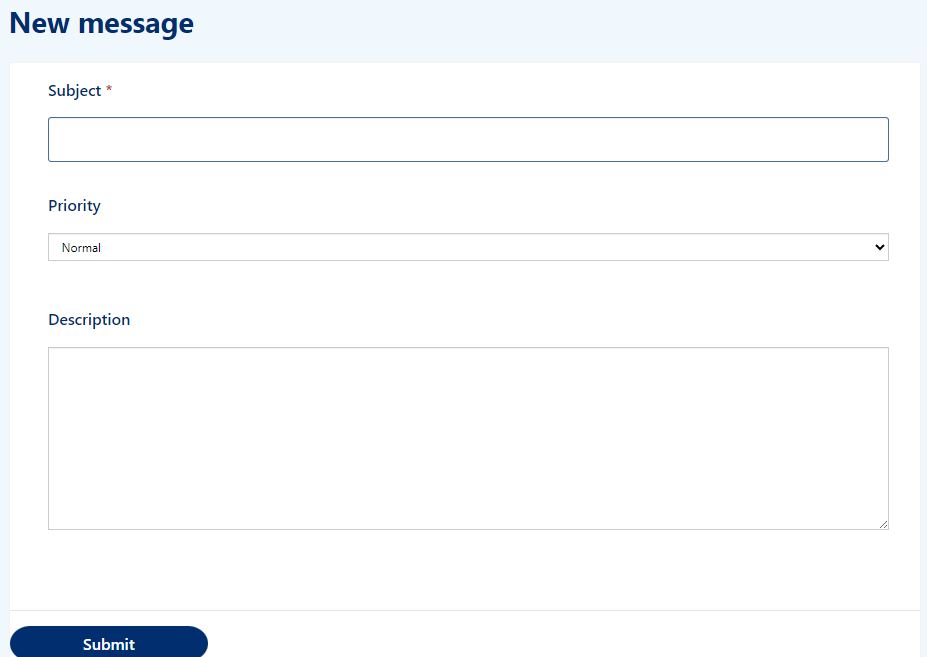 Your message will:appear in your Workforce Requests Portal, Message history section.be sent to an administrator at Health NZ – Te Whatu Ora for action and response.You’ll receive an email notification from Workforce Requests when you have a response to your message. Log in to your Workforce Requests Portal to view the response under the New messages section.Your message will:appear in your Workforce Requests Portal, Message history section.be sent to an administrator at Health NZ – Te Whatu Ora for action and response.You’ll receive an email notification from Workforce Requests when you have a response to your message. Log in to your Workforce Requests Portal to view the response under the New messages section.